Seahorse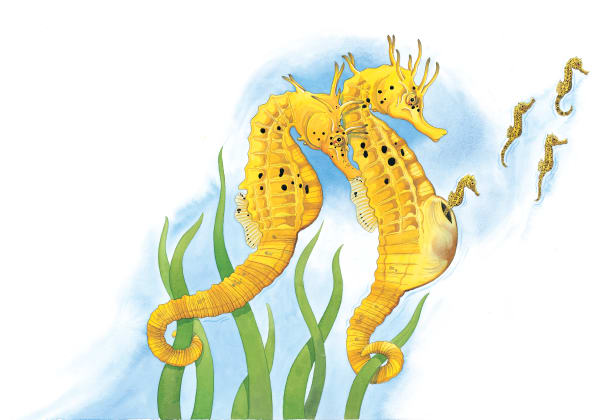 Seahorses are ______ that like to bob about gently in seaweed. Seahorses have hundreds of babies. A mother seahorse gives her ________ to a father seahorse. He keeps them all in a special ouch until they ____________. 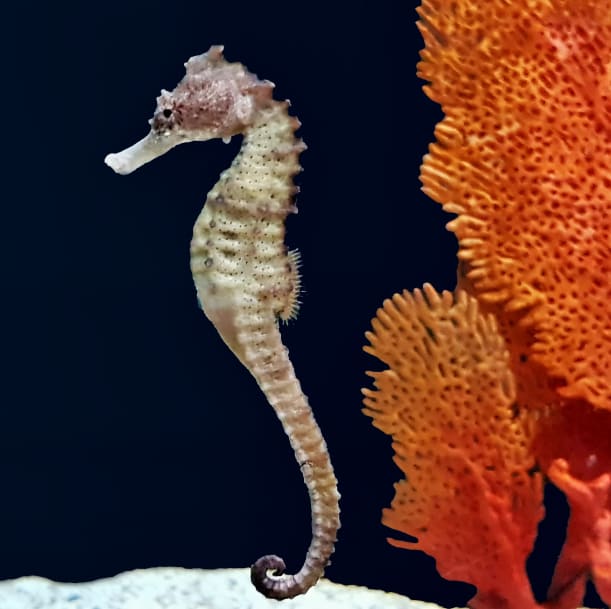 A seahorse has a _________ that looks like the head of a tiny horse. It sucks up food with its long _________ and swallows it whole. 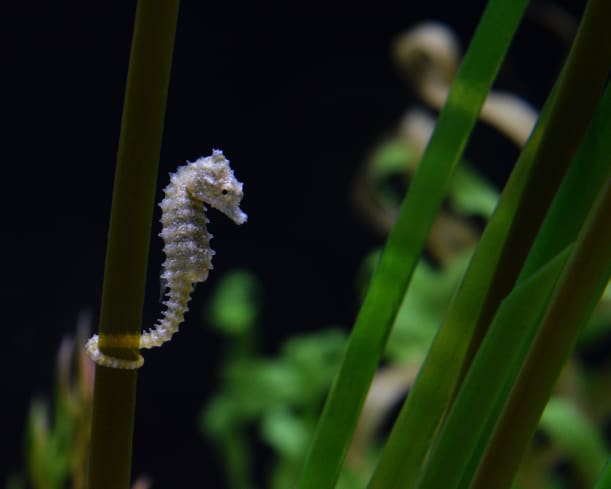 Some seahorses are very small. The tiniest seahorse is smaller than _________. 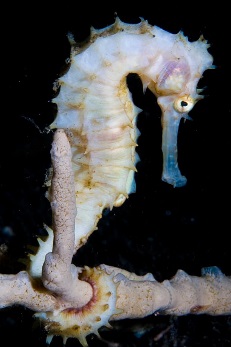 Seahorses have long, bendable ________. When a seahorse wants to rest, its tail is good for clinging to _________________. 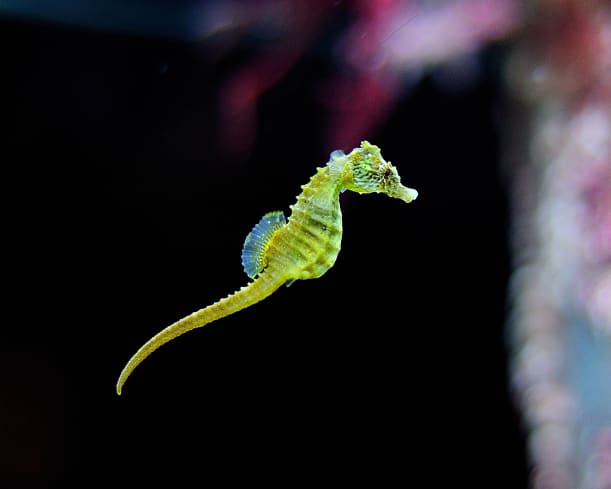 A seahorse swims by flapping its tiny ________ to and fro. 